PŘEHLED O PENĚŽNÍCH TOCÍCHPŘEHLED O PENĚŽNÍCH TOCÍCH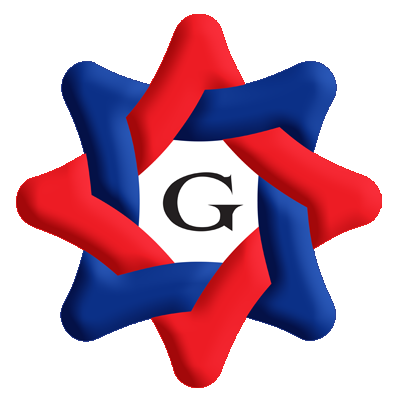 územní samosprávné celky, svazky obcí, regionální rady regionu soudržnostiúzemní samosprávné celky, svazky obcí, regionální rady regionu soudržnosti(v Kč)(v Kč)Období:12 / 2017IČO:60609460Název:Olomoucký kraj NS:60609460Olomoucký krajČ.položkyNázev položkyÚčetní obdobíP.P.Stav peněžních prostředků k 1. lednuStav peněžních prostředků k 1. lednuStav peněžních prostředků k 1. lednuStav peněžních prostředků k 1. lednuStav peněžních prostředků k 1. lednu1 016 812 539,57A.A.Peněžní toky z provozní činnostiPeněžní toky z provozní činnostiPeněžní toky z provozní činnostiPeněžní toky z provozní činnosti434 352 094,00Z.Z.Výsledek hospodaření před zdaněnímVýsledek hospodaření před zdaněním985 997 667,72A.I.A.I.Úpravy o nepeněžní operace (+/-)Úpravy o nepeněžní operace (+/-)83 258 886,15A.I.1.A.I.1.Odpisy dlouhodobého majetku106 664 640,89106 664 640,89A.I.2.A.I.2.Změna stavu opravných položek11 720 419,0611 720 419,06A.I.3.A.I.3.Změna stavu rezervA.I.4.A.I.4.Zisk (ztráta) z prodeje dlouhodobého majetku-9 167 956,73-9 167 956,73A.I.5.A.I.5.Výnosy z podílů na ziskuA.I.6.A.I.6.Ostatní úpravy o nepeněžní operace-25 958 217,07-25 958 217,07A.II.A.II.Peněžní toky ze změny oběžných aktiv a krátkodobých závazků (+/-)Peněžní toky ze změny oběžných aktiv a krátkodobých závazků (+/-)-606 255 489,87A.II.1.A.II.1.Změna stavu krátkodobých pohledávek-301 355 674,04-301 355 674,04A.II.2.A.II.2.Změna stavu krátkodobých závazků-304 396 191,20-304 396 191,20A.II.3.A.II.3.Změna stavu zásob-503 624,63-503 624,63A.II.4.A.II.4.Změna stavu krátkodobého finančního majetkuA.III.A.III.Zaplacená daň z příjmů včetně doměrků (-)Zaplacená daň z příjmů včetně doměrků (-)-28 648 970,00A.IV.A.IV.Přijaté podíly na ziskuPřijaté podíly na ziskuB.B.Peněžní toky z dlouhodobých aktivPeněžní toky z dlouhodobých aktivPeněžní toky z dlouhodobých aktivPeněžní toky z dlouhodobých aktiv-434 879 334,16B.I.B.I.Výdaje na pořízení dlouhodobých aktivVýdaje na pořízení dlouhodobých aktiv-449 079 538,26B.II.B.II.Příjmy z prodeje dlouhodobých aktivPříjmy z prodeje dlouhodobých aktiv14 200 204,10B.II.1.B.II.1.Příjmy z privatizace státního majetkuB.II.2.B.II.2.Příjmy z prodeje majetku Státního pozemkového úřaduB.II.3.B.II.3.Příjmy z prodeje dlouhodobého majetku určeného k prodeji14 200 204,1014 200 204,10B.II.4.B.II.4.Ostatní příjmy z prodeje dlouhodobých aktivB.III.B.III.Ostatní peněžní toky z dlouhodobých aktiv (+/-)Ostatní peněžní toky z dlouhodobých aktiv (+/-)C.C.Peněžní toky z vlastního kapitálu, dlouhodobých závazků a dlouhodobých pohledávekPeněžní toky z vlastního kapitálu, dlouhodobých závazků a dlouhodobých pohledávekPeněžní toky z vlastního kapitálu, dlouhodobých závazků a dlouhodobých pohledávekPeněžní toky z vlastního kapitálu, dlouhodobých závazků a dlouhodobých pohledávek334 171 597,38C.I.C.I.Peněžní toky vyplývající ze změny vlastního kapitálu (+/-)Peněžní toky vyplývající ze změny vlastního kapitálu (+/-)-324 469 712,14C.II.C.II.Změna stavu dlouhodobých závazků (+/-)Změna stavu dlouhodobých závazků (+/-)233 206 118,75C.III.C.III.Změna stavu dlouhodobých pohledávek (+/-)Změna stavu dlouhodobých pohledávek (+/-)425 435 190,77F.F.Celková změna stavu peněžních prostředkůCelková změna stavu peněžních prostředkůCelková změna stavu peněžních prostředkůCelková změna stavu peněžních prostředků333 644 357,22H.H.Příjmové a výdajové účty rozpočtového hospodaření (+,-)Příjmové a výdajové účty rozpočtového hospodaření (+,-)Příjmové a výdajové účty rozpočtového hospodaření (+,-)Příjmové a výdajové účty rozpočtového hospodaření (+,-)Příjmové a výdajové účty rozpočtového hospodaření (+,-)R.R.Stav peněžních prostředků k rozvahovému dni        R. = P. + F. + H.Stav peněžních prostředků k rozvahovému dni        R. = P. + F. + H.Stav peněžních prostředků k rozvahovému dni        R. = P. + F. + H.Stav peněžních prostředků k rozvahovému dni        R. = P. + F. + H.Stav peněžních prostředků k rozvahovému dni        R. = P. + F. + H.1 350 456 896,79KONTROLNÍ ČÍSLO  (v tom)KONTROLNÍ ČÍSLO  (v tom)KONTROLNÍ ČÍSLO  (v tom)KONTROLNÍ ČÍSLO  (v tom)KONTROLNÍ ČÍSLO  (v tom)1 350 456 896,79ROZVAHA BIII-(BIII.1+BIII.2+BIII.3)+AIII.5-CIV.1-CIV.2ROZVAHA BIII-(BIII.1+BIII.2+BIII.3)+AIII.5-CIV.1-CIV.2ROZVAHA BIII-(BIII.1+BIII.2+BIII.3)+AIII.5-CIV.1-CIV.2ROZVAHA BIII-(BIII.1+BIII.2+BIII.3)+AIII.5-CIV.1-CIV.21 350 456 896,79PŘÍJMOVÉ A VÝDAJOVÉ ÚČTYPŘÍJMOVÉ A VÝDAJOVÉ ÚČTYPŘÍJMOVÉ A VÝDAJOVÉ ÚČTYPŘÍJMOVÉ A VÝDAJOVÉ ÚČTY